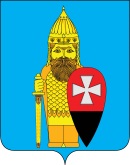 СОВЕТ ДЕПУТАТОВ ПОСЕЛЕНИЯ ВОРОНОВСКОЕ В ГОРОДЕ МОСКВЕ РЕШЕНИЕот 27 апреля 2016г № 06/13                                               Об утверждении отчета об исполнении муниципальной целевой Программы«Сохранение и развитие культуры на территории поселения Вороновское на 2015 год»    В соответствии с Решением Совета депутатов поселения Вороновское от 17.12.2014 года № 05/03 «Об утверждении муниципальной целевой Программы  «Сохранение и развитие культуры на территории поселения  Вороновское на 2015 год»; Рассмотрев, представленный Главой администрации поселения Вороновское отчет об исполнении муниципальной целевой Программы «Сохранение и развитие культуры на территории поселения Вороновское на 2015 год»;Совет депутатов поселения Вороновское решил:     1. Утвердить отчет об исполнении муниципальной целевой Программы «Сохранение и развитие культуры на территории поселения Вороновское на 2015 год».     2. Опубликовать настоящее Решение в бюллетене «Московский муниципальный вестник» и разместить на официальном сайте администрации поселения Вороновское в информационно-телекоммуникационной сети «Интернет».     3. Контроль за выполнением настоящего Решения возложить на Главу поселения Вороновское Исаева М.К.Глава поселения Вороновское                                                                        М.К. Исаев Приложение 1к Решению Совета депутатовпоселения Вороновское № 06/13  от 27.04.2016г. Об утверждении отчета об исполнении муниципальной целевой Программы «Сохранение и развитие культуры на территории поселения Вороновское на 2015 год»Отчет об исполнениимуниципальной целевой Программы «Сохранение и развитие культуры на территории поселения Вороновское на 2015 год».
№Наименование мероприятияИсточники финансированияОбъемы финансированияпо плану (руб.)Объемы финансированияпо факту (руб.)ПроцентисполненияПримечание1.Организация и проведение культурно-массовых мероприятийИз средств бюджета поселения Вороновское 1 000 0001 000 000100 %2.Приобретение сценических костюмов для МБУ ДК «Дружба»Из средств бюджета поселения Вороновское300 000300 000100 %3.Приобретение оргтехники, комплектующих к оргтехнике для МБУ ДК «Дружба»Из средств бюджета поселения Вороновское200 000200 000100 %4. Приобретение литературыИз средств бюджета поселения Вороновское100 000100 000100 %5.Приобретение электрооборудования для сцены МБУ ДК «Дружба»Из средств бюджета поселения Вороновское000 000100 000100 %6.Техническое обслуживание здания МБУ ДК «Дружба»Из средств бюджета поселения Вороновское600 000600 000100 %7.Текущий ремонт здания МБУ ДК «Дружба»Из средств бюджета поселения Вороновское3 000 00000 %Всего по Программе:Всего по Программе:Всего по Программе:5 300 0002 300 00043 %